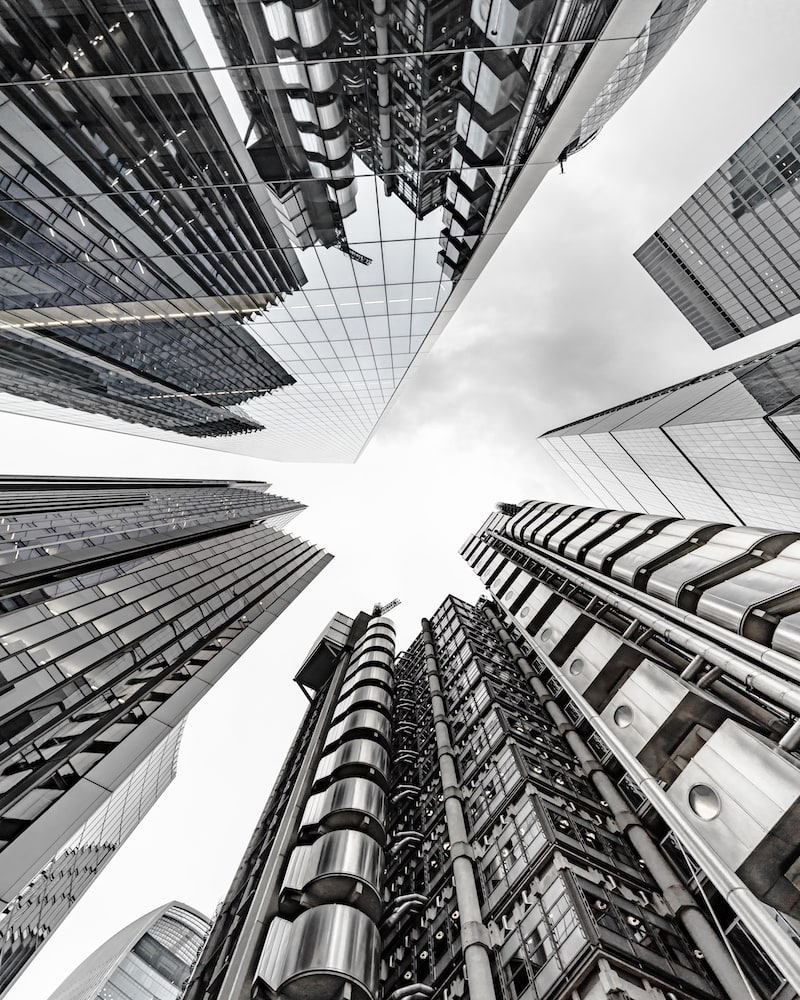 CERTIFICATE OF COMPLETION№{number.sertificate}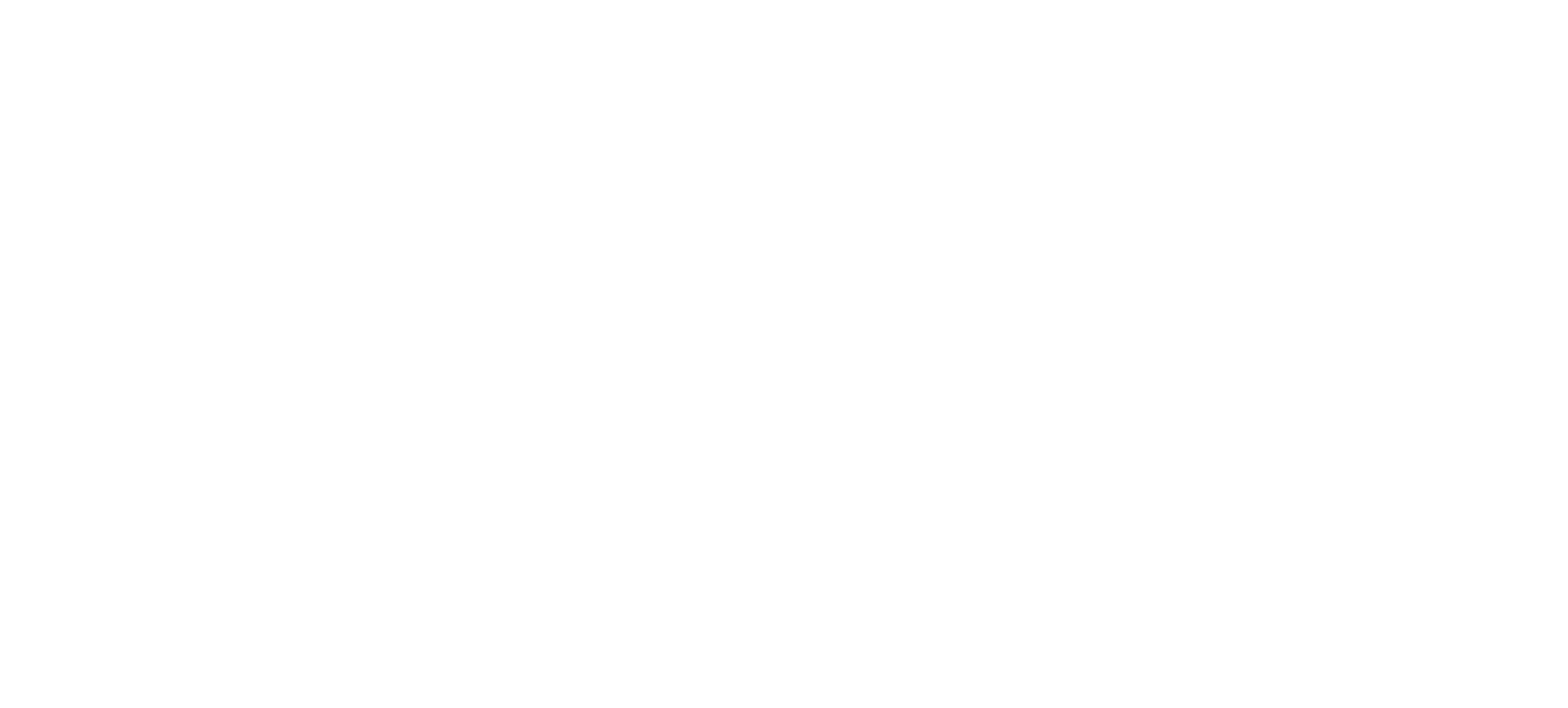 This certificates that {user.firstname} {user.secondname}{user.position}, {user.department}, {user.city}has completed course“{task.title}”{task.scale_mark_alias} ({task.mark}){task.scale_mark_description}We found him/her sincere, hardworking, dedicated and result oriented. She/he worked well as part of the team during his/her tenure. We take this opportunity to thank him/her and wish him/her all the best for his/her future.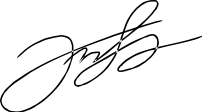  S.P. StevensonAwarded {task.date_finish}